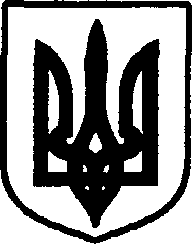 УКРАЇНАДунаєвецька міська радаР О З П О Р Я Д Ж Е Н Н Я20 серпня 2018 року                                                                                                 № 286/2018-рПро скликання тридцять дев’ятої (позачергової)сесії Дунаєвецької міської ради VІІ скликанняВідповідно до частини 4 статті 46 та пункту 8 частини 3 статті 42 Закону України «Про місцеве самоврядування в Україні», статті 28 регламенту Дунаєвецької міської ради:1. Скликати тридцять дев’яту (позачергову) сесію Дунаєвецької міської ради 22 серпня 2018 року.2. Провести спільне засідання постійних комісій міської ради 22 серпня 2018 року о 09.00 годині 00 хвилин в залі засідань Дунаєвецької міської ради (м. Дунаївці, вул. Шевченка, 50).3. Провести пленарне засідання тридцять дев’ятої (позачергової) сесії міської ради 22 серпня 2018 року о 10 годині 30 хвилин в залі засідань Дунаєвецької міської ради (м. Дунаївці, вул. Шевченка, 50).4. Відділу з питань сприяння діяльності депутатів міської ради довести до відома депутатів перелік питань, що плануються для розгляду ради (додається) та час проведення спільного засідання постійних комісій.5. Запросити на пленарне засідання міської ради депутатів міської ради.6. Відділу з питань сприяння діяльності депутатів міської ради оприлюднити повідомлення про скликання позачергової сесії міської ради на сайті Дунаєвецької міської ради та забезпечити контроль за виконанням розпорядження.Міський голова	В.ЗаяцьДодаток до розпорядженнявід  22.08.2018 р.№ 286/2018-рПерелік питань, що плануються для розгляду радиМіський голова	В.ЗаяцьПро хід виконання та зняття з контролю депутатських запитівПро затвердження Програми забезпечення національної безпеки на території Дунаєвецької міської об’єднаної територіальної громади Хмельницької області на 2018-2019 рокиПро затвердження Положення про конкурсний відбір виконавців робіт із землеустрою, оцінки земель та визначення виконавця земельних торгів на конкурентних засадахПро реорганізацію навчальних закладівПро затвердження граничної штатної чисельності працівників комунальних закладів Дунаєвецької міської радиПро призначення на посадиПро маршрути руху шкільних автобусівПро зміни в організації бібліотечного обслуговуванняПро внесення змін до рішення восьмої сесії міської ради VІІ скликання від 26.05.2016 р. №12-8/2016 р «Про вступ до Асоціації об’єднаних громад Хмельницької області»Про внесення змін до міського бюджету на 2018 рікПро відчуження шляхом продажу комунального майна територіальної громади Дунаєвецької міської радиПро затвердження Переліку нерухомого майна комунальної власності Дунаєвецької міської радиПро затвердження Переліку майна комунальної власності Дунаєвецької міської ради, що пропонується для відчуженняПро затвердження Переліку майна комунальної власності Дунаєвецької міської ради, що пропонується для передачі в орендуПро оренду майна комунальної власності Дунаєвецької міської радиПро передачу та закріплення майна на праві господарського віданняПро передачу об`єкта комунальної власності міської територіальної громади  в безоплатне користування (позичку)Про затвердження генерального плану та плану зонування території села Воробіївка Дунаєвецького району Хмельницької областіПро затвердження детального плану території північно-східної частини кварталу в межах вулиць Партизанська, Шевченка, Робоча, пров.Партизанський для обґрунтування можливості розміщення багатоквартирної та гаражної забудови в м.Дунаївці Хмельницької областіПро надання дозволу на встановлення пам’ятника «Матері Божої» в с.Залісці Дунаєвецького району Хмельницької областіПро визначення місць для організації сезонної торгівлі на території м.ДунаївціПро припинення права користування земельними ділянкамиПро поновлення договорів оренди землі та договору про встановлення особистого строкового платного сервітутуПро переукладення договору оренди землі Про затвердження проекту землеустрою щодо відведення земельної ділянки та передачу в оренду земельних ділянокПро встановлення особистого строкового платного сервітуту на розміщення тимчасової споруди для провадження підприємницької діяльностіПро затвердження технічної документації із землеустрою щодо встановлення меж земельної ділянки в натурі (на місцевості) та про передачу в постійне користування земельних ділянокПро затвердження проектів землеустрою щодо відведення земельних ділянок та передачу безоплатно у власність земельних ділянокПро передачу безоплатно у власність земельних ділянок громадянамПро надання дозволів на розроблення документації із землеустроюПро надання доручення міському голові на укладення угод про компенсацію від недоотриманих коштів за фактичне використання земельної ділянкиПро можливість погодження надання дозволу на розроблення проекту землеустрою щодо відведення земельної ділянки 